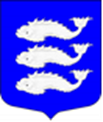 ГЛАВАВНУТРИГОРОДСКОГО МУНИЦИПАЛЬНОГО ОБРАЗОВАНИЯСАНКТ-ПЕТЕРБУРГАМУНИЦИПАЛЬНЫЙ ОКРУГ ВАСИЛЬЕВСКИЙ_______________________________________________________________ПОСТАНОВЛЕНИЕ № 410.11.2023		  							        Санкт-Петербург О проведении публичных слушаний по вопросупринятия в первом чтении (за основу) проекта решения о бюджете внутригородского муниципального образования Санкт-Петербурга муниципальный округ Васильевский на 2024 финансовый год и плановый период 2025 и 2026 годовВ соответствии с Уставом внутригородского муниципального образования Санкт-Петербурга муниципальный округ Васильевский, с Положением о бюджетном процессе, утвержденным решением Муниципального совета МО Васильевский от 20.05.2010 года         №5, Положением «О порядке организации и проведения публичных слушаний во внутригородском муниципальном образовании Санкт-Петербурга муниципальный округ Васильевский», утвержденным решением Муниципального совета МО Васильевский от 26.04.2018 года №12ПОСТАНОВЛЯЮ:1. Вынести на публичные слушания решение Муниципального совета внутригородского муниципального образования Санкт-Петербурга муниципальный округ Васильевский от 08.11.2023 №21 «О принятии в первом чтении (за основу) проекта решения о бюджете внутригородского муниципального образования Санкт-Петербурга муниципальный округ Васильевский на 2024 финансовый год и плановый период 2025 и 2026 годов» (далее - Проект), утвержденный решением Муниципального совета МО Васильевский от 08.11.2023 №21.2. Назначить публичные слушания по Проекту на 15 часов 00 минут 22.11.2023 года, место проведения публичных слушаний: Санкт-Петербург, 4-я линия В.О., дом 45, первый этаж, зал заседаний Муниципального совета внутригородского муниципального образования Санкт-Петербурга муниципальный округ Васильевский.  3. Назначить Председателем публичных слушаний – Главу муниципального образования, исполняющего полномочия председателя Муниципального совета внутригородского муниципального образования Санкт-Петербурга муниципальный округ Васильевский Фигурина Игоря Стефановича, секретарем публичных слушаний – депутата 6-го созыва Муниципального совета внутригородского муниципального образования Санкт-Петербурга муниципальный округ Васильевский Иванова Артема Вадимовича.4. Утвердить Объявление о проведении публичных слушаний по вопросу принятия в первом чтении (за основу) проекта решения о бюджете внутригородского  муниципального образования Санкт-Петербурга муниципальный округ Васильевский на 2024 финансовый год и плановый период 2025 и 2026 годов, согласно Приложению №1 к настоящему постановлению. 5. Протокол публичных слушаний официально опубликовать в установленном порядке в газете «Муниципальный вестник округа № 8» и разместить на официальном сайте Муниципального совета внутригородского муниципального образования Санкт-Петербурга муниципальный округ Васильевский в информационно-телекоммуникационной сети «Интернет» по адресу: www.msmov.spb.ru 6. Официально опубликовать настоящее постановление в установленном порядке в газете «Муниципальный вестник округа № 8» и разместить на официальном сайте Муниципального совета внутригородского муниципального образования Санкт-Петербурга муниципальный округ Васильевский в информационно-телекоммуникационной сети «Интернет» по адресу: www.msmov.spb.ru.7. Контроль за исполнением настоящего постановления оставляю за собой.Приложение №1 к Постановлению №4 от 10.11.2023 годаИНФОРМАЦИОННОЕ СООБЩЕНИЕо проведении публичных слушаний по вопросу принятия в первом чтении 
(за основу) проекта решения о бюджете внутригородского  муниципального образования Санкт-Петербурга муниципальный округ Васильевский на 2024 финансовый год и плановый период 2025 и 2026 годов22 ноября 2023 года в помещении Муниципального совета внутригородского муниципального образования Санкт-Петербурга муниципальный округ Васильевский (далее – Муниципальный совет МО Васильевский) по адресу: 199004, Санкт-Петербург, 4-я линия В.О., д. 45, кабинет №6 (зал заседаний Муниципального совета МО Васильевский) в 15 часов 00 минут состоятся публичные слушания по вопросу рассмотрения проекта решения о бюджете внутригородского  муниципального образования Санкт-Петербурга муниципальный округ Васильевский на 2024 финансовый год и плановый период 2025 и 2026 годов. В публичных слушаниях могут принять участие жители муниципального образования, обладающие активным избирательным правом. Регистрация жителей начнется в 14 часов 30 минут. Видеотрансляция публичных слушаний будет осуществляться через официальную страницу МО Васильевский по следующему адресу https://vk.com/movasilevskiy.С проектом решения Муниципального совета МО Васильевский о принятии в первом чтении (за основу) проекта решения о бюджете внутригородского  муниципального образования Санкт-Петербурга муниципальный округ Васильевский на 2024 финансовый год и плановый период 2025 и 2026 годов (далее – Проект) можно ознакомиться подробнее с 13 ноября 2023 года в официальном печатном издании – специальном выпуске газеты «Муниципальный вестник округа №8» и на официальном сайте Муниципального совета МО Васильевский: www.msmov.spb.ru. Замечания и предложения по Проекту принимаются в письменном виде до 18:00 
21 ноября 2023  года в аппарат Муниципального совета МО Васильевский 
(тел. 323-32-34, 328-58-31).  Порядок учета предложений по Проекту и порядок участия граждан в его обсуждении установлен Положением о порядке организации и проведения публичных слушаний во внутригородском муниципальном образовании Санкт-Петербурга муниципальный округ Васильевский, утвержденным решением Муниципального совета МО Васильевский от 26.04.2018 года №12 (опубликовано в специальном выпуске газеты «Муниципальный вестник округа №8» от 03.05.2018 года №5) с изменениями, внесенными Решением Муниципального совета МО Васильевский от 30.07.2019 года №15 (опубликовано в специальном выпуске газеты «Муниципальный вестник округа №8» от 31.07.2019 года №9). С текстом данных документов Вы также можете ознакомиться на официальном сайте Муниципального совета МО Васильевский: www.msmov.spb.ru. Глава муниципального образования, исполняющий полномочия председателямуниципального совета			       	                                                 И.С. Фигурин Глава муниципального образования, исполняющий полномочия председателя Муниципального советаИ.С. Фигурин